Western Australia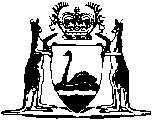 Petroleum (Registration Fees) Act 1967Western AustraliaPetroleum (Registration Fees) Act 1967CONTENTS--1.	Short title	12.	Commencement	13.	Act read with Petroleum Act 1967	14.	Imposition of registration fees	15.	Regulations	5NotesCompilation table	6Western AustraliaPetroleum (Registration Fees) Act 1967 An Act to provide for the payment of fees in respect of the registration of certain instruments under the Petroleum Act 1967. 1.	Short title 		This Act may be cited as the Petroleum (Registration Fees) Act 1967 1.2.	Commencement 		This Act shall come into operation on a date to be fixed by proclamation 1. 3.	Act read with Petroleum Act 1967 		The Petroleum Act 1967 is incorporated and shall be read as one with this Act.4.	Imposition of registration fees 	(1)	In this section, “title” means a permit, drilling reservation, lease, licence or access authority.	(2)	Subject to this section, there is payable to the Minister in respect of an entry in the Register of a memorandum of the transfer of a title under section 72 of the Petroleum Act 1967 a fee at the rate of 1.5% of — 	(a)	the value of the consideration for the transfer; or	(b)	the value of the title transferred,		whichever is the greater or, if the amount of that fee is less than the prescribed amount, a fee of the prescribed amount.	(3)	Where — 	(a)	a fee imposed by this Act, as in force at any time, in respect of an entry of approval of an instrument or dealing, being a dealing or instrument pursuant to which the transfer of a title is agreed to, has been paid; and	(b)	but for this subsection, the amount of the fee imposed by subsection (2) in respect of the entry of a memorandum of the transfer of the title, being a transfer executed for the purpose of giving effect to the dealing or instrument referred to in paragraph (a), would be greater than the prescribed amount,		the amount of the fee imposed by subsection (2) in respect of the entry of the memorandum of the transfer is the prescribed amount.	(4)	Where — 	(a)	the parties to a transfer of a title lodged for approval under section 72 of the Petroleum Act 1967 satisfy the Minister that — 	(i)	they are related bodies corporate within the meaning of the Corporations Act 2001 of the Commonwealth;	(ii)	the transfer was executed solely for the purpose of a reorganization of the corporations concerned or any of them or solely for the purpose of securing the better administration of the corporations concerned or any of them; and	(iii)	the transfer was not executed substantially for the purpose of avoiding or reducing the registration fees that would, but for this subsection, be payable under subsection (2) in respect of the entry of a memorandum of the transfer;		and	(b)	but for this subsection, the amount of the fee imposed by subsection (2) in respect of the entry of the memorandum of the transfer of the title would be more than the prescribed amount,		the amount of the fee imposed by subsection (2) in respect of the entry of the memorandum of the transfer is the prescribed amount.	(5)	Subject to this section, there is payable to the Minister in respect of an entry in the Register of the approval of a dealing under section 75 of the Petroleum Act 1967 a fee at the rate of 1.5% of — 	(a)	the value of the consideration for the dealing or, if the Minister approves the dealing in relation to another title or titles, an amount equal to the value of the consideration for the dealing divided by the number of titles in relation to which the dealing is approved; or	(b)	in a case where — 	(i)	the value of the interest in a title is greater than the amount applicable under paragraph (a);	(ii)	the dealing has an effect of the kind referred to in section 75(1)(a), (b) or (d) of the Petroleum Act 1967; and	(iii)	the Minister is satisfied that the dealing was not made pursuant to another dealing or an instrument, being a dealing or instrument that relates to that title and in respect of an entry of approval of which a fee has been paid under this Act, as in force at any time,		the value of the interest.	(6)	Where — 	(a)	but for this subsection, the amount of the fee imposed by subsection (5) in relation to an entry of approval of a dealing would be less than the prescribed amount; or	(b)	an approval under section 75 of the Petroleum Act 1967 is given in respect of a dealing that is a dealing to which that section of that Act applies by reason only that the dealing creates, varies or terminates a charge over some or all of the assets of a body corporate,		the amount of the fee imposed by subsection (5) in respect of the entry of that approval is the prescribed amount.	(7)	Where — 	(a)	the parties to a dealing lodged for approval under section 75 of the Petroleum Act 1967 satisfy the Minister that —	(i)	they are related bodies corporate within the meaning of the Corporations Act 2001 of the Commonwealth;	(ii)	the dealing was entered into solely for the purpose of a reorganization of the corporations concerned or any of them or solely for the purpose of securing the better administration of the corporations concerned or any of them;		and	(iii)	the dealing was not entered into substantially for the purpose of avoiding or reducing the registration fees that would, but for this subsection, be payable under subsection (5) in respect of the entry of approval of the dealing;		and	(b)	but for this subsection, the amount of the fee imposed by subsection (5) in relation to the entry of approval of the dealing would be more than the prescribed amount,		the amount of the fee imposed by subsection (5) in respect of the entry of approval of that dealing is the prescribed amount.	(8)	For the purposes of calculating the amount of the fee imposed by subsection (5) in respect of an entry of approval of a dealing, the value, as determined by the Minister, of any exploration works to be carried out pursuant to the dealing, being works that were, at the time when the application for approval of the dealing was lodged, required or permitted to be carried out by or under the relevant title, shall be deducted from the value of the consideration for the dealing or from the value of the interest in the relevant licence, as the case requires.	[Section 4 inserted by No. 14 of 1990 s. 4; amended by No. 28 of 1994 s. 78; No. 20 of 2003 s. 37(2).] 5.	Regulations 		The Governor may make regulations prescribing all matters that are required or permitted by this Act to be prescribed, or are necessary or convenient to be prescribed for giving effect to the purposes of this Act.	[Section 5 inserted by No. 14 of 1990 s. 5.]Notes1	This reprint is a compilation as at 19 September 2003 of the Petroleum (Registration Fees) Act 1967 and includes the amendments made by the other written laws referred to in the following table.  The table also contains information about any reprint.Compilation table2	The Petroleum (Registration Fees) Amendment Act 1990 s. 6 reads as follows:“6.	Application of principal Act 		The principal Act continues to apply in relation to transfers to which section 72 of the Petroleum Act 1967 continues to apply by virtue of the operation of section 56(3) of the Acts Amendment (Petroleum) Act 1990.”.Reprinted under the Reprints Act 1984 as at 19 September 2003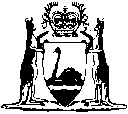 Reprinted under the Reprints Act 1984 as at 19 September 2003Short titleNumber and yearAssentCommencementPetroleum (Registration Fees) Act 196777 of 196711 Dec 19675 Sep 1969 (see s. 2 and Gazette 5 Sep 1969 p. 2540)Acts Amendment (Mining) Act 1981 Pt. IV69 of 198130 Oct 198130 Oct 1981Companies (Consequential Amendments) Act 1982 s. 2810 of 198214 May 19821 Jul 1982 (see s. 2(1) and Gazette 25 Jun 1982 p. 2079)Reprint of the Petroleum (Registration Fees) Act 1967 approved 3 Aug 1983 (includes amendments listed above)Reprint of the Petroleum (Registration Fees) Act 1967 approved 3 Aug 1983 (includes amendments listed above)Reprint of the Petroleum (Registration Fees) Act 1967 approved 3 Aug 1983 (includes amendments listed above)Reprint of the Petroleum (Registration Fees) Act 1967 approved 3 Aug 1983 (includes amendments listed above)Petroleum (Registration Fees) Amendment Act 1990 214 of 199031 Jul 19901 Oct 1990 (see s. 2 and Gazette 28 Sep 1990 p. 5099)Reprint of the Petroleum (Registration Fees) Act 1967 as at 16 Jan 1992 (includes amendments listed above)Reprint of the Petroleum (Registration Fees) Act 1967 as at 16 Jan 1992 (includes amendments listed above)Reprint of the Petroleum (Registration Fees) Act 1967 as at 16 Jan 1992 (includes amendments listed above)Reprint of the Petroleum (Registration Fees) Act 1967 as at 16 Jan 1992 (includes amendments listed above)Acts Amendment (Petroleum) Act 1994 Pt. 528 of 199429 Jun 199422 Jul 1994 (see s. 2 and Gazette 22 Jul 1994 p. 3728)Corporations (Consequential Amendments) Act (No. 2) 2003 Pt. 1720 of 200323 Apr 200315 Jul 2001 (see s. 2(1) and Cwlth Gazette 13 Jul 2001 No. S285)Reprint 3: The Petroleum (Registration Fees) Act 1967 as at 19 Sep 2003 (includes amendments listed above)Reprint 3: The Petroleum (Registration Fees) Act 1967 as at 19 Sep 2003 (includes amendments listed above)Reprint 3: The Petroleum (Registration Fees) Act 1967 as at 19 Sep 2003 (includes amendments listed above)Reprint 3: The Petroleum (Registration Fees) Act 1967 as at 19 Sep 2003 (includes amendments listed above)